Udruga CASPERA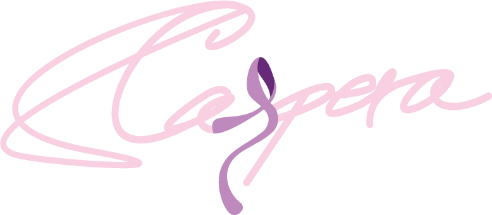 Vukovarska 109A21000 SplitHR1223400091111065464Mob: 091 953 4358e-mail: info@caspera.hrP R I S T U P N I C AIme i prezime:Adresa prebivališta:OIB:Tel/mob:E-mail:Datum rođenja:Želite li primati informacije o aktivnostima udruge:e-mailmobDA NE DA NE Vrsta članstva:Pridruženi članPridruženi članDatum pristupanja:Potpis:Napomena: Članarina iznosi 10,00 € (*75,35 kn) godišnje i uplaćuje se  na gore navedeni broj računa.*Fiksni tečaj konverzije 1€=7,53450 kn.Osobne podatke iz pristupnice Udruga koristi isključivo za obveznu evidenciju propisanu Zakonom o udrugama (NN 74/2014, 70/2017) te se za druge svrhe ne smiju koristiti i neće dijeliti trećim osobama. Na pisani zahtjev podaci će biti izbrisani iz službenih evidencija Udruge.